Lesson planNOTE:LRS (Logically Reference Signal) method- Students draw small pictures and relying on them, they retell the text. This method allows students to overcome the excitement, and not worry about the fact they may forget the text.LESSON: Module 5 Lesson 14LESSON: Module 5 Lesson 14School: 8School: 8School: 8School: 8Date: 11.02.2022Date: 11.02.2022Teacher name: Uteyeva I.D.Teacher name: Uteyeva I.D.Teacher name: Uteyeva I.D.Teacher name: Uteyeva I.D.CLASS: 5 bCLASS: 5 bNumber present: Number present: absent:absent:Learning objectives(s) that this lesson is contributing to5.2.4.1 understand the main points of supported extended talk on a range of general and curricular topics; 5.2.5.1 understand most specific information and detail of short, supported talk on a wide range of familiar topics; 5.3.6.1 communicate meaning clearly at sentence level during, pair, group and whole class exchanges;  5.2.4.1 understand the main points of supported extended talk on a range of general and curricular topics; 5.2.5.1 understand most specific information and detail of short, supported talk on a wide range of familiar topics; 5.3.6.1 communicate meaning clearly at sentence level during, pair, group and whole class exchanges;  5.2.4.1 understand the main points of supported extended talk on a range of general and curricular topics; 5.2.5.1 understand most specific information and detail of short, supported talk on a wide range of familiar topics; 5.3.6.1 communicate meaning clearly at sentence level during, pair, group and whole class exchanges;  5.2.4.1 understand the main points of supported extended talk on a range of general and curricular topics; 5.2.5.1 understand most specific information and detail of short, supported talk on a wide range of familiar topics; 5.3.6.1 communicate meaning clearly at sentence level during, pair, group and whole class exchanges;  5.2.4.1 understand the main points of supported extended talk on a range of general and curricular topics; 5.2.5.1 understand most specific information and detail of short, supported talk on a wide range of familiar topics; 5.3.6.1 communicate meaning clearly at sentence level during, pair, group and whole class exchanges;  Lesson objectivesAll learners will be able to:All learners will be able to:All learners will be able to:All learners will be able to:All learners will be able to:Lesson objectivesidentify some main ideas and detailed information in the text and present some detail correctly in listening and speaking tasksidentify some main ideas and detailed information in the text and present some detail correctly in listening and speaking tasksidentify some main ideas and detailed information in the text and present some detail correctly in listening and speaking tasksidentify some main ideas and detailed information in the text and present some detail correctly in listening and speaking tasksidentify some main ideas and detailed information in the text and present some detail correctly in listening and speaking tasksLesson objectivesMost learners will be able to:Most learners will be able to:Most learners will be able to:Most learners will be able to:Most learners will be able to:Lesson objectivesidentify most main ideas and detailed information in the text and present some detail correctly in listening and speaking tasksidentify most main ideas and detailed information in the text and present some detail correctly in listening and speaking tasksidentify most main ideas and detailed information in the text and present some detail correctly in listening and speaking tasksidentify most main ideas and detailed information in the text and present some detail correctly in listening and speaking tasksidentify most main ideas and detailed information in the text and present some detail correctly in listening and speaking tasksLesson objectivesSome learners will be able to:Some learners will be able to:Some learners will be able to:Some learners will be able to:Some learners will be able to:Lesson objectivesidentify all main ideas and detailed information in the text and present a range of detail correctly in identify all main ideas and detailed information in the text and present a range of detail correctly in identify all main ideas and detailed information in the text and present a range of detail correctly in identify all main ideas and detailed information in the text and present a range of detail correctly in identify all main ideas and detailed information in the text and present a range of detail correctly in Previous learningFamous people of the pastFamous people of the pastFamous people of the pastFamous people of the pastFamous people of the pastPlanPlanPlanPlanPlanPlanPlanned timingsPlanned activitiesPlanned activities
Resources
ResourcesTeacher 
NotesBeginning the lessonClass organization and lesson objectives presentation(W) Greetings / Icebreaking activityTeacher greets learnersGood afternoon class. I’m glad to see you. How are you doing today? I suggest to answer in an unusual way. Look at the board! Choose the cat, describing your mood and tell us. Eg. Today I’m cat № 6, I feel a bit nervous because we have guests and I should do all my best. Now you! 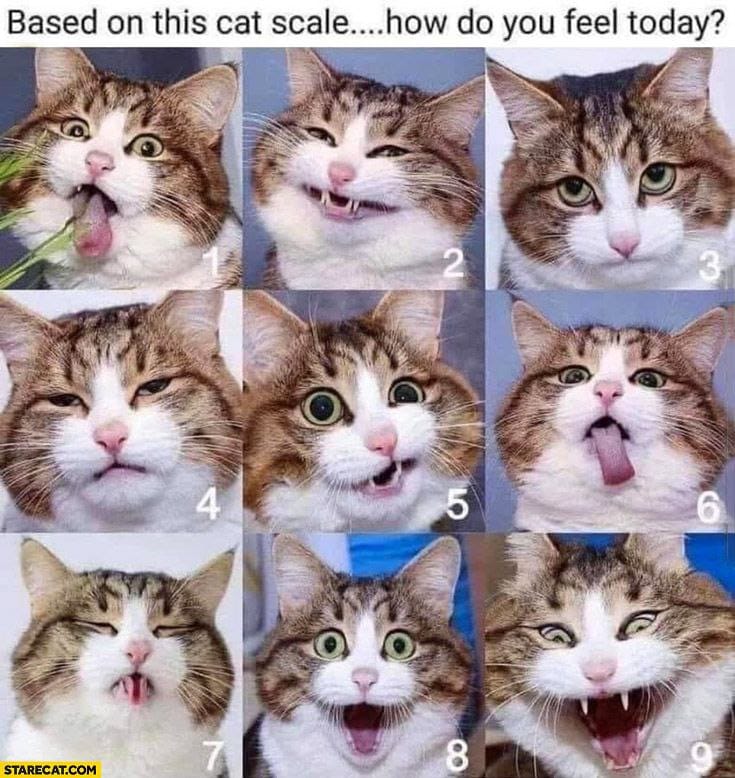 Checking hometaskWhat was the theme of our lesson yesterday?(Famous creative people)Yes, we talked a/t painters and writers. And your home task was to tell a/t A.Kasteev using LRS methodWho wants? (assess them)(W) Defining the topic. What is the name of this module?Yes, yesterday we talked a/t ART and Literature.And today we’re going to talk a/t creativity too.Look at the pictures and try to suggest - What’s the theme of the lesson?Yes, you right – “Musical instruments”.(W) Brainstorming. Let’s think What is music? What associations do you have with this word?MUSICLesson objective: By the end of the lesson you will be able to -understand specific information from the text- identify different musical instruments and types of musicTo introduce the topic and present musical instruments – Ex 1 p 72 sbOpen your books at page 72Draw Ss’ attention to the musical instruments in the pictures.Play the recording. Ss listen and repeat chorally or individually.Elicit the L1 equivalents from Ss around the class.Class organization and lesson objectives presentation(W) Greetings / Icebreaking activityTeacher greets learnersGood afternoon class. I’m glad to see you. How are you doing today? I suggest to answer in an unusual way. Look at the board! Choose the cat, describing your mood and tell us. Eg. Today I’m cat № 6, I feel a bit nervous because we have guests and I should do all my best. Now you! Checking hometaskWhat was the theme of our lesson yesterday?(Famous creative people)Yes, we talked a/t painters and writers. And your home task was to tell a/t A.Kasteev using LRS methodWho wants? (assess them)(W) Defining the topic. What is the name of this module?Yes, yesterday we talked a/t ART and Literature.And today we’re going to talk a/t creativity too.Look at the pictures and try to suggest - What’s the theme of the lesson?Yes, you right – “Musical instruments”.(W) Brainstorming. Let’s think What is music? What associations do you have with this word?MUSICLesson objective: By the end of the lesson you will be able to -understand specific information from the text- identify different musical instruments and types of musicTo introduce the topic and present musical instruments – Ex 1 p 72 sbOpen your books at page 72Draw Ss’ attention to the musical instruments in the pictures.Play the recording. Ss listen and repeat chorally or individually.Elicit the L1 equivalents from Ss around the class.PPT Slide 2-3PPT SlideBoardExcelwhiteboard cdPPT Slide 2-3PPT SlideBoardExcelwhiteboard cdMain ActivitiesTo present types of music – Ex. 2 p 72 sb Go through the names and types of music in the lists.Play the recording. Ss listen and match.Check Ss’ answers.To present types of music – Ex. 2 p 72 sb Go through the names and types of music in the lists.Play the recording. Ss listen and match.Check Ss’ answers.Excelwhiteboard cdExcelwhiteboard cdMain ActivitiesNow, tell me - What Kazakh instruments do you know?To listen for specific information Groups dividing: (take pictures of dombra, kobyz, Ss choose picture and divide for groups)Differentiation by task.Ss watch and listen the myth a/t dombra and groups do their own tasks.1st group Listen to the text. Who, the younger or the older brother.2nd group Choose True or False3rd group Complete the sentences.Now, tell me - What Kazakh instruments do you know?To listen for specific information Groups dividing: (take pictures of dombra, kobyz, Ss choose picture and divide for groups)Differentiation by task.Ss watch and listen the myth a/t dombra and groups do their own tasks.1st group Listen to the text. Who, the younger or the older brother.2nd group Choose True or False3rd group Complete the sentences.Excelwhiteboard cdExcel Video Excelwhiteboard cdExcel Video Main ActivitiesQuizSs listen different instruments and try to guess what’s the instrument QuizSs listen different instruments and try to guess what’s the instrument VideoVideoMain ActivitiesQuizSs listen different instruments and try to guess what’s the instrument QuizSs listen different instruments and try to guess what’s the instrument VideoVideoEnding the lessonReflectionOur lesson is coming to end, I suggest you evaluate how you have learned today's lesson, whether you have understood everything or whether you still have some work to do. You see the target on the board, please evaluate your knowledge on a 10-point scale.H\t to create a poster showing traditional music instrumentsExplain the task and tell Ss to work in groups and use the internet or encyclopaedias/ other reference books to look up traditional musical instruments from Kazakhstan.ReflectionOur lesson is coming to end, I suggest you evaluate how you have learned today's lesson, whether you have understood everything or whether you still have some work to do. You see the target on the board, please evaluate your knowledge on a 10-point scale.H\t to create a poster showing traditional music instrumentsExplain the task and tell Ss to work in groups and use the internet or encyclopaedias/ other reference books to look up traditional musical instruments from Kazakhstan.Additional informationAdditional informationAdditional informationAdditional informationAdditional informationAdditional informationDifferentiation – how do you plan to give more support? How do you plan to challenge the more able learners?Differentiation – how do you plan to give more support? How do you plan to challenge the more able learners?Assessment – how are you planning to check learners’ learning?Assessment – how are you planning to check learners’ learning?Cross-curricular links
Health and safety check
ICT links
Values linksCross-curricular links
Health and safety check
ICT links
Values linksmonitor less able groups in poster writing task and provide support through further modelling and providing sentence startersmonitor less able groups in poster writing task and provide support through further modelling and providing sentence startersmonitor accuracy of use and pronunciation of module vocabulary and remodel and drill as necessarymonitor accuracy of use and pronunciation of module vocabulary and remodel and drill as necessarycross-curricular links: Musiccross-curricular links: Musicchallenge more able learners to write two or three connected sentences for each part of posterchallenge more able learners to write two or three connected sentences for each part of posterhighlight errors in poster text in pencil for learners to self-correct before displayhighlight errors in poster text in pencil for learners to self-correct before display